Mitgliedsantrag
Hiermit beantrage ich die Mitgliedschaft im 
Rhönklub - Zweigverein HILDERS e.V.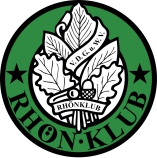 Als Hauptmitglied abAls Hauptmitglied abAls Hauptmitglied abAls Hauptmitglied abAls Hauptmitglied abAls Hauptmitglied abAls Hauptmitglied abNachnameNachnameNachnameNachnameNachnameNachnameVornameVornameVornameGeburtsdatumGeburtsdatumPLZ, Wohnort, Straße, HausnummerPLZ, Wohnort, Straße, HausnummerPLZ, Wohnort, Straße, HausnummerPLZ, Wohnort, Straße, HausnummerPLZ, Wohnort, Straße, HausnummerPLZ, Wohnort, Straße, HausnummerPLZ, Wohnort, Straße, HausnummerPLZ, Wohnort, Straße, HausnummerPLZ, Wohnort, Straße, HausnummerPLZ, Wohnort, Straße, HausnummerPLZ, Wohnort, Straße, HausnummerPLZ, Wohnort, Straße, HausnummerPLZ, Wohnort, Straße, HausnummerIch melde gleichzeitig folgendes Familien-/Jugendmitglied an:Ich melde gleichzeitig folgendes Familien-/Jugendmitglied an:Ich melde gleichzeitig folgendes Familien-/Jugendmitglied an:Ich melde gleichzeitig folgendes Familien-/Jugendmitglied an:Ich melde gleichzeitig folgendes Familien-/Jugendmitglied an:Ich melde gleichzeitig folgendes Familien-/Jugendmitglied an:Ich melde gleichzeitig folgendes Familien-/Jugendmitglied an:Ich melde gleichzeitig folgendes Familien-/Jugendmitglied an:Ich melde gleichzeitig folgendes Familien-/Jugendmitglied an:Ich melde gleichzeitig folgendes Familien-/Jugendmitglied an:Ich melde gleichzeitig folgendes Familien-/Jugendmitglied an:Ich melde gleichzeitig folgendes Familien-/Jugendmitglied an:Ich melde gleichzeitig folgendes Familien-/Jugendmitglied an:JugendJugendFamilieFamilieNachnameNachnameNachnameNachnameVornameVornameGeburtsdatumGeburtsdatumAnschrift, falls abweichend:Anschrift, falls abweichend:Anschrift, falls abweichend:Anschrift, falls abweichend:Anschrift, falls abweichend:Anschrift, falls abweichend:Satzung des RhönklubsSatzung des RhönklubsSatzung des RhönklubsSatzung des RhönklubsSatzung des RhönklubsSatzung des RhönklubsSatzung des RhönklubsSatzung des RhönklubsSatzung des RhönklubsSatzung des RhönklubsSatzung des RhönklubsSatzung des RhönklubsSatzung des RhönklubsDie Satzung des Rhönklub-Zweigverein Hilders e.V. erkenne ich / erkennen wir an. Auf Wunsch wird mir / uns ein Exemplar der aktuellen Satzung ausgehändigt.Die Satzung des Rhönklub-Zweigverein Hilders e.V. erkenne ich / erkennen wir an. Auf Wunsch wird mir / uns ein Exemplar der aktuellen Satzung ausgehändigt.Die Satzung des Rhönklub-Zweigverein Hilders e.V. erkenne ich / erkennen wir an. Auf Wunsch wird mir / uns ein Exemplar der aktuellen Satzung ausgehändigt.Die Satzung des Rhönklub-Zweigverein Hilders e.V. erkenne ich / erkennen wir an. Auf Wunsch wird mir / uns ein Exemplar der aktuellen Satzung ausgehändigt.Die Satzung des Rhönklub-Zweigverein Hilders e.V. erkenne ich / erkennen wir an. Auf Wunsch wird mir / uns ein Exemplar der aktuellen Satzung ausgehändigt.Die Satzung des Rhönklub-Zweigverein Hilders e.V. erkenne ich / erkennen wir an. Auf Wunsch wird mir / uns ein Exemplar der aktuellen Satzung ausgehändigt.Die Satzung des Rhönklub-Zweigverein Hilders e.V. erkenne ich / erkennen wir an. Auf Wunsch wird mir / uns ein Exemplar der aktuellen Satzung ausgehändigt.Die Satzung des Rhönklub-Zweigverein Hilders e.V. erkenne ich / erkennen wir an. Auf Wunsch wird mir / uns ein Exemplar der aktuellen Satzung ausgehändigt.Die Satzung des Rhönklub-Zweigverein Hilders e.V. erkenne ich / erkennen wir an. Auf Wunsch wird mir / uns ein Exemplar der aktuellen Satzung ausgehändigt.Die Satzung des Rhönklub-Zweigverein Hilders e.V. erkenne ich / erkennen wir an. Auf Wunsch wird mir / uns ein Exemplar der aktuellen Satzung ausgehändigt.Die Satzung des Rhönklub-Zweigverein Hilders e.V. erkenne ich / erkennen wir an. Auf Wunsch wird mir / uns ein Exemplar der aktuellen Satzung ausgehändigt.Die Satzung des Rhönklub-Zweigverein Hilders e.V. erkenne ich / erkennen wir an. Auf Wunsch wird mir / uns ein Exemplar der aktuellen Satzung ausgehändigt.Die Satzung des Rhönklub-Zweigverein Hilders e.V. erkenne ich / erkennen wir an. Auf Wunsch wird mir / uns ein Exemplar der aktuellen Satzung ausgehändigt.MitgliedsbeitragMitgliedsbeitragMitgliedsbeitragMitgliedsbeitragMitgliedsbeitragMitgliedsbeitragMitgliedsbeitragMitgliedsbeitragMitgliedsbeitragMitgliedsbeitragMitgliedsbeitragMitgliedsbeitragMitgliedsbeitragDie Belastung (wiederkehrende Zahlung) erfolgt derzeit jährlich zum 1. April eines jeden Jahres (Zahlungstermin). Der Rhönklub behält sich vor, den Zahlungsrhythmus zu ändern. Die Belastung (wiederkehrende Zahlung) erfolgt derzeit jährlich zum 1. April eines jeden Jahres (Zahlungstermin). Der Rhönklub behält sich vor, den Zahlungsrhythmus zu ändern. Die Belastung (wiederkehrende Zahlung) erfolgt derzeit jährlich zum 1. April eines jeden Jahres (Zahlungstermin). Der Rhönklub behält sich vor, den Zahlungsrhythmus zu ändern. Die Belastung (wiederkehrende Zahlung) erfolgt derzeit jährlich zum 1. April eines jeden Jahres (Zahlungstermin). Der Rhönklub behält sich vor, den Zahlungsrhythmus zu ändern. Die Belastung (wiederkehrende Zahlung) erfolgt derzeit jährlich zum 1. April eines jeden Jahres (Zahlungstermin). Der Rhönklub behält sich vor, den Zahlungsrhythmus zu ändern. Die Belastung (wiederkehrende Zahlung) erfolgt derzeit jährlich zum 1. April eines jeden Jahres (Zahlungstermin). Der Rhönklub behält sich vor, den Zahlungsrhythmus zu ändern. Die Belastung (wiederkehrende Zahlung) erfolgt derzeit jährlich zum 1. April eines jeden Jahres (Zahlungstermin). Der Rhönklub behält sich vor, den Zahlungsrhythmus zu ändern. Die Belastung (wiederkehrende Zahlung) erfolgt derzeit jährlich zum 1. April eines jeden Jahres (Zahlungstermin). Der Rhönklub behält sich vor, den Zahlungsrhythmus zu ändern. Die Belastung (wiederkehrende Zahlung) erfolgt derzeit jährlich zum 1. April eines jeden Jahres (Zahlungstermin). Der Rhönklub behält sich vor, den Zahlungsrhythmus zu ändern. Die Belastung (wiederkehrende Zahlung) erfolgt derzeit jährlich zum 1. April eines jeden Jahres (Zahlungstermin). Der Rhönklub behält sich vor, den Zahlungsrhythmus zu ändern. Die Belastung (wiederkehrende Zahlung) erfolgt derzeit jährlich zum 1. April eines jeden Jahres (Zahlungstermin). Der Rhönklub behält sich vor, den Zahlungsrhythmus zu ändern. Die Belastung (wiederkehrende Zahlung) erfolgt derzeit jährlich zum 1. April eines jeden Jahres (Zahlungstermin). Der Rhönklub behält sich vor, den Zahlungsrhythmus zu ändern. Die Belastung (wiederkehrende Zahlung) erfolgt derzeit jährlich zum 1. April eines jeden Jahres (Zahlungstermin). Der Rhönklub behält sich vor, den Zahlungsrhythmus zu ändern. DatenschutzhinweiseDatenschutzhinweiseDatenschutzhinweiseDatenschutzhinweiseDatenschutzhinweiseDatenschutzhinweiseDatenschutzhinweiseDatenschutzhinweiseDatenschutzhinweiseDatenschutzhinweiseDatenschutzhinweiseDatenschutzhinweiseDatenschutzhinweiseDie umstehenden Datenschutzhinweise habe ich / wir zur Kenntnis genommen.Die umstehenden Datenschutzhinweise habe ich / wir zur Kenntnis genommen.Die umstehenden Datenschutzhinweise habe ich / wir zur Kenntnis genommen.Die umstehenden Datenschutzhinweise habe ich / wir zur Kenntnis genommen.Die umstehenden Datenschutzhinweise habe ich / wir zur Kenntnis genommen.Die umstehenden Datenschutzhinweise habe ich / wir zur Kenntnis genommen.Die umstehenden Datenschutzhinweise habe ich / wir zur Kenntnis genommen.Die umstehenden Datenschutzhinweise habe ich / wir zur Kenntnis genommen.Die umstehenden Datenschutzhinweise habe ich / wir zur Kenntnis genommen.Die umstehenden Datenschutzhinweise habe ich / wir zur Kenntnis genommen.Die umstehenden Datenschutzhinweise habe ich / wir zur Kenntnis genommen.Die umstehenden Datenschutzhinweise habe ich / wir zur Kenntnis genommen.Die umstehenden Datenschutzhinweise habe ich / wir zur Kenntnis genommen.Erteilung einer Einzugsermächtigung und eines SEPA-LastschriftmandatsErteilung einer Einzugsermächtigung und eines SEPA-LastschriftmandatsErteilung einer Einzugsermächtigung und eines SEPA-LastschriftmandatsErteilung einer Einzugsermächtigung und eines SEPA-LastschriftmandatsErteilung einer Einzugsermächtigung und eines SEPA-LastschriftmandatsErteilung einer Einzugsermächtigung und eines SEPA-LastschriftmandatsErteilung einer Einzugsermächtigung und eines SEPA-LastschriftmandatsErteilung einer Einzugsermächtigung und eines SEPA-LastschriftmandatsErteilung einer Einzugsermächtigung und eines SEPA-LastschriftmandatsErteilung einer Einzugsermächtigung und eines SEPA-LastschriftmandatsErteilung einer Einzugsermächtigung und eines SEPA-LastschriftmandatsErteilung einer Einzugsermächtigung und eines SEPA-LastschriftmandatsErteilung einer Einzugsermächtigung und eines SEPA-LastschriftmandatsGläubiger-Identifikationsnummer: DE12ZZZ00000396192Gläubiger-Identifikationsnummer: DE12ZZZ00000396192Gläubiger-Identifikationsnummer: DE12ZZZ00000396192Gläubiger-Identifikationsnummer: DE12ZZZ00000396192Gläubiger-Identifikationsnummer: DE12ZZZ00000396192Gläubiger-Identifikationsnummer: DE12ZZZ00000396192Gläubiger-Identifikationsnummer: DE12ZZZ00000396192Gläubiger-Identifikationsnummer: DE12ZZZ00000396192Gläubiger-Identifikationsnummer: DE12ZZZ00000396192Gläubiger-Identifikationsnummer: DE12ZZZ00000396192Gläubiger-Identifikationsnummer: DE12ZZZ00000396192Gläubiger-Identifikationsnummer: DE12ZZZ00000396192Gläubiger-Identifikationsnummer: DE12ZZZ00000396192IBAN (Rhönklub): DE19 5306 0180 0006 1206 10 / BIC GENODE51FULIBAN (Rhönklub): DE19 5306 0180 0006 1206 10 / BIC GENODE51FULIBAN (Rhönklub): DE19 5306 0180 0006 1206 10 / BIC GENODE51FULIBAN (Rhönklub): DE19 5306 0180 0006 1206 10 / BIC GENODE51FULIBAN (Rhönklub): DE19 5306 0180 0006 1206 10 / BIC GENODE51FULIBAN (Rhönklub): DE19 5306 0180 0006 1206 10 / BIC GENODE51FULIBAN (Rhönklub): DE19 5306 0180 0006 1206 10 / BIC GENODE51FULIBAN (Rhönklub): DE19 5306 0180 0006 1206 10 / BIC GENODE51FULIBAN (Rhönklub): DE19 5306 0180 0006 1206 10 / BIC GENODE51FULIBAN (Rhönklub): DE19 5306 0180 0006 1206 10 / BIC GENODE51FULIBAN (Rhönklub): DE19 5306 0180 0006 1206 10 / BIC GENODE51FULIBAN (Rhönklub): DE19 5306 0180 0006 1206 10 / BIC GENODE51FULIBAN (Rhönklub): DE19 5306 0180 0006 1206 10 / BIC GENODE51FULIch ermächtige den Zahlungsempfänger Rhönklub-Zweigverein Hilders e.V. widerruflich, die von mir zu entrichtenden Zahlungen des Beitrags bei Fälligkeit durch Lastschrift von meinem Konto einzuziehen. Zugleich weise ich mein Kreditinstitut an, die vom Zahlungsempfänger Rhönklub-Zweigverein Hilders e.V. 
auf mein Konto gezogenen Lastschriften einzulösen. Im Falle einer Nichteinlösung einer Lastschrift trägt 
das Vereinsmitglied alle hierdurch entstehenden Kosten.
Hinweis: Ich kann innerhalb von acht Wochen, beginnend mit dem Belastungsdatum, die Erstattung des belasteten Beitrages verlangen. Es gelten die mit meinem Kreditinstitut vereinbarten Bedingungen.Ich ermächtige den Zahlungsempfänger Rhönklub-Zweigverein Hilders e.V. widerruflich, die von mir zu entrichtenden Zahlungen des Beitrags bei Fälligkeit durch Lastschrift von meinem Konto einzuziehen. Zugleich weise ich mein Kreditinstitut an, die vom Zahlungsempfänger Rhönklub-Zweigverein Hilders e.V. 
auf mein Konto gezogenen Lastschriften einzulösen. Im Falle einer Nichteinlösung einer Lastschrift trägt 
das Vereinsmitglied alle hierdurch entstehenden Kosten.
Hinweis: Ich kann innerhalb von acht Wochen, beginnend mit dem Belastungsdatum, die Erstattung des belasteten Beitrages verlangen. Es gelten die mit meinem Kreditinstitut vereinbarten Bedingungen.Ich ermächtige den Zahlungsempfänger Rhönklub-Zweigverein Hilders e.V. widerruflich, die von mir zu entrichtenden Zahlungen des Beitrags bei Fälligkeit durch Lastschrift von meinem Konto einzuziehen. Zugleich weise ich mein Kreditinstitut an, die vom Zahlungsempfänger Rhönklub-Zweigverein Hilders e.V. 
auf mein Konto gezogenen Lastschriften einzulösen. Im Falle einer Nichteinlösung einer Lastschrift trägt 
das Vereinsmitglied alle hierdurch entstehenden Kosten.
Hinweis: Ich kann innerhalb von acht Wochen, beginnend mit dem Belastungsdatum, die Erstattung des belasteten Beitrages verlangen. Es gelten die mit meinem Kreditinstitut vereinbarten Bedingungen.Ich ermächtige den Zahlungsempfänger Rhönklub-Zweigverein Hilders e.V. widerruflich, die von mir zu entrichtenden Zahlungen des Beitrags bei Fälligkeit durch Lastschrift von meinem Konto einzuziehen. Zugleich weise ich mein Kreditinstitut an, die vom Zahlungsempfänger Rhönklub-Zweigverein Hilders e.V. 
auf mein Konto gezogenen Lastschriften einzulösen. Im Falle einer Nichteinlösung einer Lastschrift trägt 
das Vereinsmitglied alle hierdurch entstehenden Kosten.
Hinweis: Ich kann innerhalb von acht Wochen, beginnend mit dem Belastungsdatum, die Erstattung des belasteten Beitrages verlangen. Es gelten die mit meinem Kreditinstitut vereinbarten Bedingungen.Ich ermächtige den Zahlungsempfänger Rhönklub-Zweigverein Hilders e.V. widerruflich, die von mir zu entrichtenden Zahlungen des Beitrags bei Fälligkeit durch Lastschrift von meinem Konto einzuziehen. Zugleich weise ich mein Kreditinstitut an, die vom Zahlungsempfänger Rhönklub-Zweigverein Hilders e.V. 
auf mein Konto gezogenen Lastschriften einzulösen. Im Falle einer Nichteinlösung einer Lastschrift trägt 
das Vereinsmitglied alle hierdurch entstehenden Kosten.
Hinweis: Ich kann innerhalb von acht Wochen, beginnend mit dem Belastungsdatum, die Erstattung des belasteten Beitrages verlangen. Es gelten die mit meinem Kreditinstitut vereinbarten Bedingungen.Ich ermächtige den Zahlungsempfänger Rhönklub-Zweigverein Hilders e.V. widerruflich, die von mir zu entrichtenden Zahlungen des Beitrags bei Fälligkeit durch Lastschrift von meinem Konto einzuziehen. Zugleich weise ich mein Kreditinstitut an, die vom Zahlungsempfänger Rhönklub-Zweigverein Hilders e.V. 
auf mein Konto gezogenen Lastschriften einzulösen. Im Falle einer Nichteinlösung einer Lastschrift trägt 
das Vereinsmitglied alle hierdurch entstehenden Kosten.
Hinweis: Ich kann innerhalb von acht Wochen, beginnend mit dem Belastungsdatum, die Erstattung des belasteten Beitrages verlangen. Es gelten die mit meinem Kreditinstitut vereinbarten Bedingungen.Ich ermächtige den Zahlungsempfänger Rhönklub-Zweigverein Hilders e.V. widerruflich, die von mir zu entrichtenden Zahlungen des Beitrags bei Fälligkeit durch Lastschrift von meinem Konto einzuziehen. Zugleich weise ich mein Kreditinstitut an, die vom Zahlungsempfänger Rhönklub-Zweigverein Hilders e.V. 
auf mein Konto gezogenen Lastschriften einzulösen. Im Falle einer Nichteinlösung einer Lastschrift trägt 
das Vereinsmitglied alle hierdurch entstehenden Kosten.
Hinweis: Ich kann innerhalb von acht Wochen, beginnend mit dem Belastungsdatum, die Erstattung des belasteten Beitrages verlangen. Es gelten die mit meinem Kreditinstitut vereinbarten Bedingungen.Ich ermächtige den Zahlungsempfänger Rhönklub-Zweigverein Hilders e.V. widerruflich, die von mir zu entrichtenden Zahlungen des Beitrags bei Fälligkeit durch Lastschrift von meinem Konto einzuziehen. Zugleich weise ich mein Kreditinstitut an, die vom Zahlungsempfänger Rhönklub-Zweigverein Hilders e.V. 
auf mein Konto gezogenen Lastschriften einzulösen. Im Falle einer Nichteinlösung einer Lastschrift trägt 
das Vereinsmitglied alle hierdurch entstehenden Kosten.
Hinweis: Ich kann innerhalb von acht Wochen, beginnend mit dem Belastungsdatum, die Erstattung des belasteten Beitrages verlangen. Es gelten die mit meinem Kreditinstitut vereinbarten Bedingungen.Ich ermächtige den Zahlungsempfänger Rhönklub-Zweigverein Hilders e.V. widerruflich, die von mir zu entrichtenden Zahlungen des Beitrags bei Fälligkeit durch Lastschrift von meinem Konto einzuziehen. Zugleich weise ich mein Kreditinstitut an, die vom Zahlungsempfänger Rhönklub-Zweigverein Hilders e.V. 
auf mein Konto gezogenen Lastschriften einzulösen. Im Falle einer Nichteinlösung einer Lastschrift trägt 
das Vereinsmitglied alle hierdurch entstehenden Kosten.
Hinweis: Ich kann innerhalb von acht Wochen, beginnend mit dem Belastungsdatum, die Erstattung des belasteten Beitrages verlangen. Es gelten die mit meinem Kreditinstitut vereinbarten Bedingungen.Ich ermächtige den Zahlungsempfänger Rhönklub-Zweigverein Hilders e.V. widerruflich, die von mir zu entrichtenden Zahlungen des Beitrags bei Fälligkeit durch Lastschrift von meinem Konto einzuziehen. Zugleich weise ich mein Kreditinstitut an, die vom Zahlungsempfänger Rhönklub-Zweigverein Hilders e.V. 
auf mein Konto gezogenen Lastschriften einzulösen. Im Falle einer Nichteinlösung einer Lastschrift trägt 
das Vereinsmitglied alle hierdurch entstehenden Kosten.
Hinweis: Ich kann innerhalb von acht Wochen, beginnend mit dem Belastungsdatum, die Erstattung des belasteten Beitrages verlangen. Es gelten die mit meinem Kreditinstitut vereinbarten Bedingungen.Ich ermächtige den Zahlungsempfänger Rhönklub-Zweigverein Hilders e.V. widerruflich, die von mir zu entrichtenden Zahlungen des Beitrags bei Fälligkeit durch Lastschrift von meinem Konto einzuziehen. Zugleich weise ich mein Kreditinstitut an, die vom Zahlungsempfänger Rhönklub-Zweigverein Hilders e.V. 
auf mein Konto gezogenen Lastschriften einzulösen. Im Falle einer Nichteinlösung einer Lastschrift trägt 
das Vereinsmitglied alle hierdurch entstehenden Kosten.
Hinweis: Ich kann innerhalb von acht Wochen, beginnend mit dem Belastungsdatum, die Erstattung des belasteten Beitrages verlangen. Es gelten die mit meinem Kreditinstitut vereinbarten Bedingungen.Ich ermächtige den Zahlungsempfänger Rhönklub-Zweigverein Hilders e.V. widerruflich, die von mir zu entrichtenden Zahlungen des Beitrags bei Fälligkeit durch Lastschrift von meinem Konto einzuziehen. Zugleich weise ich mein Kreditinstitut an, die vom Zahlungsempfänger Rhönklub-Zweigverein Hilders e.V. 
auf mein Konto gezogenen Lastschriften einzulösen. Im Falle einer Nichteinlösung einer Lastschrift trägt 
das Vereinsmitglied alle hierdurch entstehenden Kosten.
Hinweis: Ich kann innerhalb von acht Wochen, beginnend mit dem Belastungsdatum, die Erstattung des belasteten Beitrages verlangen. Es gelten die mit meinem Kreditinstitut vereinbarten Bedingungen.Ich ermächtige den Zahlungsempfänger Rhönklub-Zweigverein Hilders e.V. widerruflich, die von mir zu entrichtenden Zahlungen des Beitrags bei Fälligkeit durch Lastschrift von meinem Konto einzuziehen. Zugleich weise ich mein Kreditinstitut an, die vom Zahlungsempfänger Rhönklub-Zweigverein Hilders e.V. 
auf mein Konto gezogenen Lastschriften einzulösen. Im Falle einer Nichteinlösung einer Lastschrift trägt 
das Vereinsmitglied alle hierdurch entstehenden Kosten.
Hinweis: Ich kann innerhalb von acht Wochen, beginnend mit dem Belastungsdatum, die Erstattung des belasteten Beitrages verlangen. Es gelten die mit meinem Kreditinstitut vereinbarten Bedingungen.WEITER AUF SEITE 2WEITER AUF SEITE 2WEITER AUF SEITE 2WEITER AUF SEITE 2WEITER AUF SEITE 2WEITER AUF SEITE 2WEITER AUF SEITE 2WEITER AUF SEITE 2WEITER AUF SEITE 2WEITER AUF SEITE 2WEITER AUF SEITE 2WEITER AUF SEITE 2WEITER AUF SEITE 2SEITE 2 MitgliedsantragSEITE 2 MitgliedsantragSEITE 2 MitgliedsantragSEITE 2 MitgliedsantragSEITE 2 MitgliedsantragSEITE 2 MitgliedsantragSEITE 2 MitgliedsantragSEITE 2 MitgliedsantragSEITE 2 MitgliedsantragSEITE 2 MitgliedsantragSEITE 2 MitgliedsantragSEITE 2 MitgliedsantragSEITE 2 MitgliedsantragName Zahlungspflichtiger/Kontoinhaber:Name Zahlungspflichtiger/Kontoinhaber:Name Zahlungspflichtiger/Kontoinhaber:Name Zahlungspflichtiger/Kontoinhaber:Name Zahlungspflichtiger/Kontoinhaber:Name Zahlungspflichtiger/Kontoinhaber:Name Zahlungspflichtiger/Kontoinhaber:IBAN Zahlungspflichtiger/Kontoinhaber:IBAN Zahlungspflichtiger/Kontoinhaber:IBAN Zahlungspflichtiger/Kontoinhaber:IBAN Zahlungspflichtiger/Kontoinhaber:IBAN Zahlungspflichtiger/Kontoinhaber:IBAN Zahlungspflichtiger/Kontoinhaber:IBAN Zahlungspflichtiger/Kontoinhaber:BIC Zahlungspflichtiger/Kontoinhaber:BIC Zahlungspflichtiger/Kontoinhaber:BIC Zahlungspflichtiger/Kontoinhaber:BIC Zahlungspflichtiger/Kontoinhaber:BIC Zahlungspflichtiger/Kontoinhaber:BIC Zahlungspflichtiger/Kontoinhaber:BIC Zahlungspflichtiger/Kontoinhaber:Mandatsreferenznummer:Mandatsreferenznummer:Mandatsreferenznummer:Mandatsreferenznummer:Mandatsreferenznummer:Mandatsreferenznummer:Mandatsreferenznummer:Wird vom Rhönklub als Zahlungsempfänger ausgefüllt
und bei Bedarf mitgeteiltWird vom Rhönklub als Zahlungsempfänger ausgefüllt
und bei Bedarf mitgeteiltWird vom Rhönklub als Zahlungsempfänger ausgefüllt
und bei Bedarf mitgeteiltWird vom Rhönklub als Zahlungsempfänger ausgefüllt
und bei Bedarf mitgeteiltWird vom Rhönklub als Zahlungsempfänger ausgefüllt
und bei Bedarf mitgeteiltOrtOrtDatumUnterschriftUnterschriftInformationen zum DatenschutzInformationen zum DatenschutzInformationen zum DatenschutzInformationen zum DatenschutzInformationen zum DatenschutzInformationen zum DatenschutzInformationen zum DatenschutzInformationen zum DatenschutzInformationen zum DatenschutzInformationen zum DatenschutzInformationen zum DatenschutzInformationen zum DatenschutzInformationen zum DatenschutzWir möchten Sie darüber informieren, dass die in Ihrer Beitrittserklärung angegebenen, personen-bezogenen Daten auf den EDV-Systemen des Rhönklub e.V. und des Rhönklub-Zweigverein Hilders e.V. gespeichert und für Verwaltungszwecke des Vereins verarbeitet und genutzt werden. Verantwortliche Stellen sind der Rhönklub e.V. und der Rhönklub-Zweigverein Hilders e.V.Wir sichern Ihnen zu, Ihre personenbezogenen Daten vertraulich zu behandeln und nicht an Dritte weiterzugeben. Hiervon sind die Daten von Vorstandsmitgliedern, Fachwarten und Wanderführern ausgenommen, deren Kontaktdaten zur Erfüllung der satzungsgemäßen Aufgaben innerhalb der Verbandsstrukturen an den Rhönklub e.V., den Deutschen Wanderverband, den Landeswander-verbänden Hessen, Bayern und Thüringen für die interne Kommunikation weitergegeben werden können.Sie können jederzeit schriftliche Auskunft über die bezüglich Ihrer Person gespeicherten Daten erhalten bzw. Korrekturen verlangen, soweit die beim Rhönklub e.V. und beim Rhönklub-Zweig-verein Hilders e.V. gespeicherten Daten nicht richtig sind. Wenn die gespeicherten Daten für die Abwicklung der Verwaltungsprozesse des Rhönklubs e.V.  bzw. des Rhönklub-Zweigverein Hilders e.V. nicht erforderlich sind, können Sie auch eine Sperrung und gegebenenfalls eine Löschung Ihrer personenbezogenen Daten verlangen.Der Rhönklub e.V. sendet Ihnen regelmäßig die Vereinszeitung „Rhön – Wandern & mehr“ zu. Sollten Sie die Zustellung nicht wünschen, können Sie dem Versand beim Rhönklub e.V. jederzeit schriftlich widersprechen.Nach einer Beendigung der Mitgliedschaft werden Ihre personenbezogenen Daten gelöscht, soweit sie nicht entsprechend steuerrechtlichen oder sonstigen gesetzlichen Vorgaben aufbewahrt werden müssen. Hiervon sind die Daten ehemaliger Vorstandsmitglieder, Fachwarte, Wanderführer und Mitglieder mit Ehrungen des Rhönklubs e.V. oder des Rhönklub-Zweigverein Hilders e.V. ausgeschlossen, die weiterhin elektronisch archiviert werden.Wir möchten Sie darüber informieren, dass die in Ihrer Beitrittserklärung angegebenen, personen-bezogenen Daten auf den EDV-Systemen des Rhönklub e.V. und des Rhönklub-Zweigverein Hilders e.V. gespeichert und für Verwaltungszwecke des Vereins verarbeitet und genutzt werden. Verantwortliche Stellen sind der Rhönklub e.V. und der Rhönklub-Zweigverein Hilders e.V.Wir sichern Ihnen zu, Ihre personenbezogenen Daten vertraulich zu behandeln und nicht an Dritte weiterzugeben. Hiervon sind die Daten von Vorstandsmitgliedern, Fachwarten und Wanderführern ausgenommen, deren Kontaktdaten zur Erfüllung der satzungsgemäßen Aufgaben innerhalb der Verbandsstrukturen an den Rhönklub e.V., den Deutschen Wanderverband, den Landeswander-verbänden Hessen, Bayern und Thüringen für die interne Kommunikation weitergegeben werden können.Sie können jederzeit schriftliche Auskunft über die bezüglich Ihrer Person gespeicherten Daten erhalten bzw. Korrekturen verlangen, soweit die beim Rhönklub e.V. und beim Rhönklub-Zweig-verein Hilders e.V. gespeicherten Daten nicht richtig sind. Wenn die gespeicherten Daten für die Abwicklung der Verwaltungsprozesse des Rhönklubs e.V.  bzw. des Rhönklub-Zweigverein Hilders e.V. nicht erforderlich sind, können Sie auch eine Sperrung und gegebenenfalls eine Löschung Ihrer personenbezogenen Daten verlangen.Der Rhönklub e.V. sendet Ihnen regelmäßig die Vereinszeitung „Rhön – Wandern & mehr“ zu. Sollten Sie die Zustellung nicht wünschen, können Sie dem Versand beim Rhönklub e.V. jederzeit schriftlich widersprechen.Nach einer Beendigung der Mitgliedschaft werden Ihre personenbezogenen Daten gelöscht, soweit sie nicht entsprechend steuerrechtlichen oder sonstigen gesetzlichen Vorgaben aufbewahrt werden müssen. Hiervon sind die Daten ehemaliger Vorstandsmitglieder, Fachwarte, Wanderführer und Mitglieder mit Ehrungen des Rhönklubs e.V. oder des Rhönklub-Zweigverein Hilders e.V. ausgeschlossen, die weiterhin elektronisch archiviert werden.Wir möchten Sie darüber informieren, dass die in Ihrer Beitrittserklärung angegebenen, personen-bezogenen Daten auf den EDV-Systemen des Rhönklub e.V. und des Rhönklub-Zweigverein Hilders e.V. gespeichert und für Verwaltungszwecke des Vereins verarbeitet und genutzt werden. Verantwortliche Stellen sind der Rhönklub e.V. und der Rhönklub-Zweigverein Hilders e.V.Wir sichern Ihnen zu, Ihre personenbezogenen Daten vertraulich zu behandeln und nicht an Dritte weiterzugeben. Hiervon sind die Daten von Vorstandsmitgliedern, Fachwarten und Wanderführern ausgenommen, deren Kontaktdaten zur Erfüllung der satzungsgemäßen Aufgaben innerhalb der Verbandsstrukturen an den Rhönklub e.V., den Deutschen Wanderverband, den Landeswander-verbänden Hessen, Bayern und Thüringen für die interne Kommunikation weitergegeben werden können.Sie können jederzeit schriftliche Auskunft über die bezüglich Ihrer Person gespeicherten Daten erhalten bzw. Korrekturen verlangen, soweit die beim Rhönklub e.V. und beim Rhönklub-Zweig-verein Hilders e.V. gespeicherten Daten nicht richtig sind. Wenn die gespeicherten Daten für die Abwicklung der Verwaltungsprozesse des Rhönklubs e.V.  bzw. des Rhönklub-Zweigverein Hilders e.V. nicht erforderlich sind, können Sie auch eine Sperrung und gegebenenfalls eine Löschung Ihrer personenbezogenen Daten verlangen.Der Rhönklub e.V. sendet Ihnen regelmäßig die Vereinszeitung „Rhön – Wandern & mehr“ zu. Sollten Sie die Zustellung nicht wünschen, können Sie dem Versand beim Rhönklub e.V. jederzeit schriftlich widersprechen.Nach einer Beendigung der Mitgliedschaft werden Ihre personenbezogenen Daten gelöscht, soweit sie nicht entsprechend steuerrechtlichen oder sonstigen gesetzlichen Vorgaben aufbewahrt werden müssen. Hiervon sind die Daten ehemaliger Vorstandsmitglieder, Fachwarte, Wanderführer und Mitglieder mit Ehrungen des Rhönklubs e.V. oder des Rhönklub-Zweigverein Hilders e.V. ausgeschlossen, die weiterhin elektronisch archiviert werden.Wir möchten Sie darüber informieren, dass die in Ihrer Beitrittserklärung angegebenen, personen-bezogenen Daten auf den EDV-Systemen des Rhönklub e.V. und des Rhönklub-Zweigverein Hilders e.V. gespeichert und für Verwaltungszwecke des Vereins verarbeitet und genutzt werden. Verantwortliche Stellen sind der Rhönklub e.V. und der Rhönklub-Zweigverein Hilders e.V.Wir sichern Ihnen zu, Ihre personenbezogenen Daten vertraulich zu behandeln und nicht an Dritte weiterzugeben. Hiervon sind die Daten von Vorstandsmitgliedern, Fachwarten und Wanderführern ausgenommen, deren Kontaktdaten zur Erfüllung der satzungsgemäßen Aufgaben innerhalb der Verbandsstrukturen an den Rhönklub e.V., den Deutschen Wanderverband, den Landeswander-verbänden Hessen, Bayern und Thüringen für die interne Kommunikation weitergegeben werden können.Sie können jederzeit schriftliche Auskunft über die bezüglich Ihrer Person gespeicherten Daten erhalten bzw. Korrekturen verlangen, soweit die beim Rhönklub e.V. und beim Rhönklub-Zweig-verein Hilders e.V. gespeicherten Daten nicht richtig sind. Wenn die gespeicherten Daten für die Abwicklung der Verwaltungsprozesse des Rhönklubs e.V.  bzw. des Rhönklub-Zweigverein Hilders e.V. nicht erforderlich sind, können Sie auch eine Sperrung und gegebenenfalls eine Löschung Ihrer personenbezogenen Daten verlangen.Der Rhönklub e.V. sendet Ihnen regelmäßig die Vereinszeitung „Rhön – Wandern & mehr“ zu. Sollten Sie die Zustellung nicht wünschen, können Sie dem Versand beim Rhönklub e.V. jederzeit schriftlich widersprechen.Nach einer Beendigung der Mitgliedschaft werden Ihre personenbezogenen Daten gelöscht, soweit sie nicht entsprechend steuerrechtlichen oder sonstigen gesetzlichen Vorgaben aufbewahrt werden müssen. Hiervon sind die Daten ehemaliger Vorstandsmitglieder, Fachwarte, Wanderführer und Mitglieder mit Ehrungen des Rhönklubs e.V. oder des Rhönklub-Zweigverein Hilders e.V. ausgeschlossen, die weiterhin elektronisch archiviert werden.Wir möchten Sie darüber informieren, dass die in Ihrer Beitrittserklärung angegebenen, personen-bezogenen Daten auf den EDV-Systemen des Rhönklub e.V. und des Rhönklub-Zweigverein Hilders e.V. gespeichert und für Verwaltungszwecke des Vereins verarbeitet und genutzt werden. Verantwortliche Stellen sind der Rhönklub e.V. und der Rhönklub-Zweigverein Hilders e.V.Wir sichern Ihnen zu, Ihre personenbezogenen Daten vertraulich zu behandeln und nicht an Dritte weiterzugeben. Hiervon sind die Daten von Vorstandsmitgliedern, Fachwarten und Wanderführern ausgenommen, deren Kontaktdaten zur Erfüllung der satzungsgemäßen Aufgaben innerhalb der Verbandsstrukturen an den Rhönklub e.V., den Deutschen Wanderverband, den Landeswander-verbänden Hessen, Bayern und Thüringen für die interne Kommunikation weitergegeben werden können.Sie können jederzeit schriftliche Auskunft über die bezüglich Ihrer Person gespeicherten Daten erhalten bzw. Korrekturen verlangen, soweit die beim Rhönklub e.V. und beim Rhönklub-Zweig-verein Hilders e.V. gespeicherten Daten nicht richtig sind. Wenn die gespeicherten Daten für die Abwicklung der Verwaltungsprozesse des Rhönklubs e.V.  bzw. des Rhönklub-Zweigverein Hilders e.V. nicht erforderlich sind, können Sie auch eine Sperrung und gegebenenfalls eine Löschung Ihrer personenbezogenen Daten verlangen.Der Rhönklub e.V. sendet Ihnen regelmäßig die Vereinszeitung „Rhön – Wandern & mehr“ zu. Sollten Sie die Zustellung nicht wünschen, können Sie dem Versand beim Rhönklub e.V. jederzeit schriftlich widersprechen.Nach einer Beendigung der Mitgliedschaft werden Ihre personenbezogenen Daten gelöscht, soweit sie nicht entsprechend steuerrechtlichen oder sonstigen gesetzlichen Vorgaben aufbewahrt werden müssen. Hiervon sind die Daten ehemaliger Vorstandsmitglieder, Fachwarte, Wanderführer und Mitglieder mit Ehrungen des Rhönklubs e.V. oder des Rhönklub-Zweigverein Hilders e.V. ausgeschlossen, die weiterhin elektronisch archiviert werden.Wir möchten Sie darüber informieren, dass die in Ihrer Beitrittserklärung angegebenen, personen-bezogenen Daten auf den EDV-Systemen des Rhönklub e.V. und des Rhönklub-Zweigverein Hilders e.V. gespeichert und für Verwaltungszwecke des Vereins verarbeitet und genutzt werden. Verantwortliche Stellen sind der Rhönklub e.V. und der Rhönklub-Zweigverein Hilders e.V.Wir sichern Ihnen zu, Ihre personenbezogenen Daten vertraulich zu behandeln und nicht an Dritte weiterzugeben. Hiervon sind die Daten von Vorstandsmitgliedern, Fachwarten und Wanderführern ausgenommen, deren Kontaktdaten zur Erfüllung der satzungsgemäßen Aufgaben innerhalb der Verbandsstrukturen an den Rhönklub e.V., den Deutschen Wanderverband, den Landeswander-verbänden Hessen, Bayern und Thüringen für die interne Kommunikation weitergegeben werden können.Sie können jederzeit schriftliche Auskunft über die bezüglich Ihrer Person gespeicherten Daten erhalten bzw. Korrekturen verlangen, soweit die beim Rhönklub e.V. und beim Rhönklub-Zweig-verein Hilders e.V. gespeicherten Daten nicht richtig sind. Wenn die gespeicherten Daten für die Abwicklung der Verwaltungsprozesse des Rhönklubs e.V.  bzw. des Rhönklub-Zweigverein Hilders e.V. nicht erforderlich sind, können Sie auch eine Sperrung und gegebenenfalls eine Löschung Ihrer personenbezogenen Daten verlangen.Der Rhönklub e.V. sendet Ihnen regelmäßig die Vereinszeitung „Rhön – Wandern & mehr“ zu. Sollten Sie die Zustellung nicht wünschen, können Sie dem Versand beim Rhönklub e.V. jederzeit schriftlich widersprechen.Nach einer Beendigung der Mitgliedschaft werden Ihre personenbezogenen Daten gelöscht, soweit sie nicht entsprechend steuerrechtlichen oder sonstigen gesetzlichen Vorgaben aufbewahrt werden müssen. Hiervon sind die Daten ehemaliger Vorstandsmitglieder, Fachwarte, Wanderführer und Mitglieder mit Ehrungen des Rhönklubs e.V. oder des Rhönklub-Zweigverein Hilders e.V. ausgeschlossen, die weiterhin elektronisch archiviert werden.Wir möchten Sie darüber informieren, dass die in Ihrer Beitrittserklärung angegebenen, personen-bezogenen Daten auf den EDV-Systemen des Rhönklub e.V. und des Rhönklub-Zweigverein Hilders e.V. gespeichert und für Verwaltungszwecke des Vereins verarbeitet und genutzt werden. Verantwortliche Stellen sind der Rhönklub e.V. und der Rhönklub-Zweigverein Hilders e.V.Wir sichern Ihnen zu, Ihre personenbezogenen Daten vertraulich zu behandeln und nicht an Dritte weiterzugeben. Hiervon sind die Daten von Vorstandsmitgliedern, Fachwarten und Wanderführern ausgenommen, deren Kontaktdaten zur Erfüllung der satzungsgemäßen Aufgaben innerhalb der Verbandsstrukturen an den Rhönklub e.V., den Deutschen Wanderverband, den Landeswander-verbänden Hessen, Bayern und Thüringen für die interne Kommunikation weitergegeben werden können.Sie können jederzeit schriftliche Auskunft über die bezüglich Ihrer Person gespeicherten Daten erhalten bzw. Korrekturen verlangen, soweit die beim Rhönklub e.V. und beim Rhönklub-Zweig-verein Hilders e.V. gespeicherten Daten nicht richtig sind. Wenn die gespeicherten Daten für die Abwicklung der Verwaltungsprozesse des Rhönklubs e.V.  bzw. des Rhönklub-Zweigverein Hilders e.V. nicht erforderlich sind, können Sie auch eine Sperrung und gegebenenfalls eine Löschung Ihrer personenbezogenen Daten verlangen.Der Rhönklub e.V. sendet Ihnen regelmäßig die Vereinszeitung „Rhön – Wandern & mehr“ zu. Sollten Sie die Zustellung nicht wünschen, können Sie dem Versand beim Rhönklub e.V. jederzeit schriftlich widersprechen.Nach einer Beendigung der Mitgliedschaft werden Ihre personenbezogenen Daten gelöscht, soweit sie nicht entsprechend steuerrechtlichen oder sonstigen gesetzlichen Vorgaben aufbewahrt werden müssen. Hiervon sind die Daten ehemaliger Vorstandsmitglieder, Fachwarte, Wanderführer und Mitglieder mit Ehrungen des Rhönklubs e.V. oder des Rhönklub-Zweigverein Hilders e.V. ausgeschlossen, die weiterhin elektronisch archiviert werden.Wir möchten Sie darüber informieren, dass die in Ihrer Beitrittserklärung angegebenen, personen-bezogenen Daten auf den EDV-Systemen des Rhönklub e.V. und des Rhönklub-Zweigverein Hilders e.V. gespeichert und für Verwaltungszwecke des Vereins verarbeitet und genutzt werden. Verantwortliche Stellen sind der Rhönklub e.V. und der Rhönklub-Zweigverein Hilders e.V.Wir sichern Ihnen zu, Ihre personenbezogenen Daten vertraulich zu behandeln und nicht an Dritte weiterzugeben. Hiervon sind die Daten von Vorstandsmitgliedern, Fachwarten und Wanderführern ausgenommen, deren Kontaktdaten zur Erfüllung der satzungsgemäßen Aufgaben innerhalb der Verbandsstrukturen an den Rhönklub e.V., den Deutschen Wanderverband, den Landeswander-verbänden Hessen, Bayern und Thüringen für die interne Kommunikation weitergegeben werden können.Sie können jederzeit schriftliche Auskunft über die bezüglich Ihrer Person gespeicherten Daten erhalten bzw. Korrekturen verlangen, soweit die beim Rhönklub e.V. und beim Rhönklub-Zweig-verein Hilders e.V. gespeicherten Daten nicht richtig sind. Wenn die gespeicherten Daten für die Abwicklung der Verwaltungsprozesse des Rhönklubs e.V.  bzw. des Rhönklub-Zweigverein Hilders e.V. nicht erforderlich sind, können Sie auch eine Sperrung und gegebenenfalls eine Löschung Ihrer personenbezogenen Daten verlangen.Der Rhönklub e.V. sendet Ihnen regelmäßig die Vereinszeitung „Rhön – Wandern & mehr“ zu. Sollten Sie die Zustellung nicht wünschen, können Sie dem Versand beim Rhönklub e.V. jederzeit schriftlich widersprechen.Nach einer Beendigung der Mitgliedschaft werden Ihre personenbezogenen Daten gelöscht, soweit sie nicht entsprechend steuerrechtlichen oder sonstigen gesetzlichen Vorgaben aufbewahrt werden müssen. Hiervon sind die Daten ehemaliger Vorstandsmitglieder, Fachwarte, Wanderführer und Mitglieder mit Ehrungen des Rhönklubs e.V. oder des Rhönklub-Zweigverein Hilders e.V. ausgeschlossen, die weiterhin elektronisch archiviert werden.Wir möchten Sie darüber informieren, dass die in Ihrer Beitrittserklärung angegebenen, personen-bezogenen Daten auf den EDV-Systemen des Rhönklub e.V. und des Rhönklub-Zweigverein Hilders e.V. gespeichert und für Verwaltungszwecke des Vereins verarbeitet und genutzt werden. Verantwortliche Stellen sind der Rhönklub e.V. und der Rhönklub-Zweigverein Hilders e.V.Wir sichern Ihnen zu, Ihre personenbezogenen Daten vertraulich zu behandeln und nicht an Dritte weiterzugeben. Hiervon sind die Daten von Vorstandsmitgliedern, Fachwarten und Wanderführern ausgenommen, deren Kontaktdaten zur Erfüllung der satzungsgemäßen Aufgaben innerhalb der Verbandsstrukturen an den Rhönklub e.V., den Deutschen Wanderverband, den Landeswander-verbänden Hessen, Bayern und Thüringen für die interne Kommunikation weitergegeben werden können.Sie können jederzeit schriftliche Auskunft über die bezüglich Ihrer Person gespeicherten Daten erhalten bzw. Korrekturen verlangen, soweit die beim Rhönklub e.V. und beim Rhönklub-Zweig-verein Hilders e.V. gespeicherten Daten nicht richtig sind. Wenn die gespeicherten Daten für die Abwicklung der Verwaltungsprozesse des Rhönklubs e.V.  bzw. des Rhönklub-Zweigverein Hilders e.V. nicht erforderlich sind, können Sie auch eine Sperrung und gegebenenfalls eine Löschung Ihrer personenbezogenen Daten verlangen.Der Rhönklub e.V. sendet Ihnen regelmäßig die Vereinszeitung „Rhön – Wandern & mehr“ zu. Sollten Sie die Zustellung nicht wünschen, können Sie dem Versand beim Rhönklub e.V. jederzeit schriftlich widersprechen.Nach einer Beendigung der Mitgliedschaft werden Ihre personenbezogenen Daten gelöscht, soweit sie nicht entsprechend steuerrechtlichen oder sonstigen gesetzlichen Vorgaben aufbewahrt werden müssen. Hiervon sind die Daten ehemaliger Vorstandsmitglieder, Fachwarte, Wanderführer und Mitglieder mit Ehrungen des Rhönklubs e.V. oder des Rhönklub-Zweigverein Hilders e.V. ausgeschlossen, die weiterhin elektronisch archiviert werden.Wir möchten Sie darüber informieren, dass die in Ihrer Beitrittserklärung angegebenen, personen-bezogenen Daten auf den EDV-Systemen des Rhönklub e.V. und des Rhönklub-Zweigverein Hilders e.V. gespeichert und für Verwaltungszwecke des Vereins verarbeitet und genutzt werden. Verantwortliche Stellen sind der Rhönklub e.V. und der Rhönklub-Zweigverein Hilders e.V.Wir sichern Ihnen zu, Ihre personenbezogenen Daten vertraulich zu behandeln und nicht an Dritte weiterzugeben. Hiervon sind die Daten von Vorstandsmitgliedern, Fachwarten und Wanderführern ausgenommen, deren Kontaktdaten zur Erfüllung der satzungsgemäßen Aufgaben innerhalb der Verbandsstrukturen an den Rhönklub e.V., den Deutschen Wanderverband, den Landeswander-verbänden Hessen, Bayern und Thüringen für die interne Kommunikation weitergegeben werden können.Sie können jederzeit schriftliche Auskunft über die bezüglich Ihrer Person gespeicherten Daten erhalten bzw. Korrekturen verlangen, soweit die beim Rhönklub e.V. und beim Rhönklub-Zweig-verein Hilders e.V. gespeicherten Daten nicht richtig sind. Wenn die gespeicherten Daten für die Abwicklung der Verwaltungsprozesse des Rhönklubs e.V.  bzw. des Rhönklub-Zweigverein Hilders e.V. nicht erforderlich sind, können Sie auch eine Sperrung und gegebenenfalls eine Löschung Ihrer personenbezogenen Daten verlangen.Der Rhönklub e.V. sendet Ihnen regelmäßig die Vereinszeitung „Rhön – Wandern & mehr“ zu. Sollten Sie die Zustellung nicht wünschen, können Sie dem Versand beim Rhönklub e.V. jederzeit schriftlich widersprechen.Nach einer Beendigung der Mitgliedschaft werden Ihre personenbezogenen Daten gelöscht, soweit sie nicht entsprechend steuerrechtlichen oder sonstigen gesetzlichen Vorgaben aufbewahrt werden müssen. Hiervon sind die Daten ehemaliger Vorstandsmitglieder, Fachwarte, Wanderführer und Mitglieder mit Ehrungen des Rhönklubs e.V. oder des Rhönklub-Zweigverein Hilders e.V. ausgeschlossen, die weiterhin elektronisch archiviert werden.Wir möchten Sie darüber informieren, dass die in Ihrer Beitrittserklärung angegebenen, personen-bezogenen Daten auf den EDV-Systemen des Rhönklub e.V. und des Rhönklub-Zweigverein Hilders e.V. gespeichert und für Verwaltungszwecke des Vereins verarbeitet und genutzt werden. Verantwortliche Stellen sind der Rhönklub e.V. und der Rhönklub-Zweigverein Hilders e.V.Wir sichern Ihnen zu, Ihre personenbezogenen Daten vertraulich zu behandeln und nicht an Dritte weiterzugeben. Hiervon sind die Daten von Vorstandsmitgliedern, Fachwarten und Wanderführern ausgenommen, deren Kontaktdaten zur Erfüllung der satzungsgemäßen Aufgaben innerhalb der Verbandsstrukturen an den Rhönklub e.V., den Deutschen Wanderverband, den Landeswander-verbänden Hessen, Bayern und Thüringen für die interne Kommunikation weitergegeben werden können.Sie können jederzeit schriftliche Auskunft über die bezüglich Ihrer Person gespeicherten Daten erhalten bzw. Korrekturen verlangen, soweit die beim Rhönklub e.V. und beim Rhönklub-Zweig-verein Hilders e.V. gespeicherten Daten nicht richtig sind. Wenn die gespeicherten Daten für die Abwicklung der Verwaltungsprozesse des Rhönklubs e.V.  bzw. des Rhönklub-Zweigverein Hilders e.V. nicht erforderlich sind, können Sie auch eine Sperrung und gegebenenfalls eine Löschung Ihrer personenbezogenen Daten verlangen.Der Rhönklub e.V. sendet Ihnen regelmäßig die Vereinszeitung „Rhön – Wandern & mehr“ zu. Sollten Sie die Zustellung nicht wünschen, können Sie dem Versand beim Rhönklub e.V. jederzeit schriftlich widersprechen.Nach einer Beendigung der Mitgliedschaft werden Ihre personenbezogenen Daten gelöscht, soweit sie nicht entsprechend steuerrechtlichen oder sonstigen gesetzlichen Vorgaben aufbewahrt werden müssen. Hiervon sind die Daten ehemaliger Vorstandsmitglieder, Fachwarte, Wanderführer und Mitglieder mit Ehrungen des Rhönklubs e.V. oder des Rhönklub-Zweigverein Hilders e.V. ausgeschlossen, die weiterhin elektronisch archiviert werden.Wir möchten Sie darüber informieren, dass die in Ihrer Beitrittserklärung angegebenen, personen-bezogenen Daten auf den EDV-Systemen des Rhönklub e.V. und des Rhönklub-Zweigverein Hilders e.V. gespeichert und für Verwaltungszwecke des Vereins verarbeitet und genutzt werden. Verantwortliche Stellen sind der Rhönklub e.V. und der Rhönklub-Zweigverein Hilders e.V.Wir sichern Ihnen zu, Ihre personenbezogenen Daten vertraulich zu behandeln und nicht an Dritte weiterzugeben. Hiervon sind die Daten von Vorstandsmitgliedern, Fachwarten und Wanderführern ausgenommen, deren Kontaktdaten zur Erfüllung der satzungsgemäßen Aufgaben innerhalb der Verbandsstrukturen an den Rhönklub e.V., den Deutschen Wanderverband, den Landeswander-verbänden Hessen, Bayern und Thüringen für die interne Kommunikation weitergegeben werden können.Sie können jederzeit schriftliche Auskunft über die bezüglich Ihrer Person gespeicherten Daten erhalten bzw. Korrekturen verlangen, soweit die beim Rhönklub e.V. und beim Rhönklub-Zweig-verein Hilders e.V. gespeicherten Daten nicht richtig sind. Wenn die gespeicherten Daten für die Abwicklung der Verwaltungsprozesse des Rhönklubs e.V.  bzw. des Rhönklub-Zweigverein Hilders e.V. nicht erforderlich sind, können Sie auch eine Sperrung und gegebenenfalls eine Löschung Ihrer personenbezogenen Daten verlangen.Der Rhönklub e.V. sendet Ihnen regelmäßig die Vereinszeitung „Rhön – Wandern & mehr“ zu. Sollten Sie die Zustellung nicht wünschen, können Sie dem Versand beim Rhönklub e.V. jederzeit schriftlich widersprechen.Nach einer Beendigung der Mitgliedschaft werden Ihre personenbezogenen Daten gelöscht, soweit sie nicht entsprechend steuerrechtlichen oder sonstigen gesetzlichen Vorgaben aufbewahrt werden müssen. Hiervon sind die Daten ehemaliger Vorstandsmitglieder, Fachwarte, Wanderführer und Mitglieder mit Ehrungen des Rhönklubs e.V. oder des Rhönklub-Zweigverein Hilders e.V. ausgeschlossen, die weiterhin elektronisch archiviert werden.Wir möchten Sie darüber informieren, dass die in Ihrer Beitrittserklärung angegebenen, personen-bezogenen Daten auf den EDV-Systemen des Rhönklub e.V. und des Rhönklub-Zweigverein Hilders e.V. gespeichert und für Verwaltungszwecke des Vereins verarbeitet und genutzt werden. Verantwortliche Stellen sind der Rhönklub e.V. und der Rhönklub-Zweigverein Hilders e.V.Wir sichern Ihnen zu, Ihre personenbezogenen Daten vertraulich zu behandeln und nicht an Dritte weiterzugeben. Hiervon sind die Daten von Vorstandsmitgliedern, Fachwarten und Wanderführern ausgenommen, deren Kontaktdaten zur Erfüllung der satzungsgemäßen Aufgaben innerhalb der Verbandsstrukturen an den Rhönklub e.V., den Deutschen Wanderverband, den Landeswander-verbänden Hessen, Bayern und Thüringen für die interne Kommunikation weitergegeben werden können.Sie können jederzeit schriftliche Auskunft über die bezüglich Ihrer Person gespeicherten Daten erhalten bzw. Korrekturen verlangen, soweit die beim Rhönklub e.V. und beim Rhönklub-Zweig-verein Hilders e.V. gespeicherten Daten nicht richtig sind. Wenn die gespeicherten Daten für die Abwicklung der Verwaltungsprozesse des Rhönklubs e.V.  bzw. des Rhönklub-Zweigverein Hilders e.V. nicht erforderlich sind, können Sie auch eine Sperrung und gegebenenfalls eine Löschung Ihrer personenbezogenen Daten verlangen.Der Rhönklub e.V. sendet Ihnen regelmäßig die Vereinszeitung „Rhön – Wandern & mehr“ zu. Sollten Sie die Zustellung nicht wünschen, können Sie dem Versand beim Rhönklub e.V. jederzeit schriftlich widersprechen.Nach einer Beendigung der Mitgliedschaft werden Ihre personenbezogenen Daten gelöscht, soweit sie nicht entsprechend steuerrechtlichen oder sonstigen gesetzlichen Vorgaben aufbewahrt werden müssen. Hiervon sind die Daten ehemaliger Vorstandsmitglieder, Fachwarte, Wanderführer und Mitglieder mit Ehrungen des Rhönklubs e.V. oder des Rhönklub-Zweigverein Hilders e.V. ausgeschlossen, die weiterhin elektronisch archiviert werden.